         SIX MONTH ASBESTOS PERIODIC SURVEILLANCE REPORT				Page 1 of 3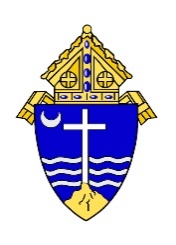 Building Name: Montini Primary		Building Address:  3504 W.  Name of Person Completing Report:  	Title:  					                       		              		     Date:                                                    *** Material Condition***                                                        (ND)- Not Damaged          (D)- Damaged           (SD)- Significantly DamagedThe 6-month inspection must be performed and this form(s) completed by your AHERA-trained employee. Form(s) will be completed no later than March 30th and September 30th of each calendar year. The completed inspection form(s) should then be inserted into your Asbestos Management Plan.  A copy of the completed form must also be sent to the Diocesan Property Management Office, attention Brian Heinkel, for insertion into our copy of your Asbestos Management Plan.	         SIX MONTH ASBESTOS PERIODIC SURVEILLANCE REPORT				Page 2 of 3Building Name: Montini Primary		Building Address:  3504 W.  Name of Person Completing Report:  	Title:  						                      			     Date:                                                    *** Material Condition***                                                        (ND)- Not Damaged          (D)- Damaged           (SD)- Significantly DamagedThe 6-month inspection must be performed and this form(s) completed by your AHERA-trained employee. Form(s) will be completed no later than March 30th and September 30th of each calendar year. The completed inspection form(s) should then be inserted into your Asbestos Management Plan.  A copy of the completed form must also be sent to the Diocesan Property Management.	         SIX MONTH ASBESTOS PERIODIC SURVEILLANCE REPORT				Page 3 of 3Building Name: Montini Primary		Building Address:  3504 W.  Name of Person Completing Report:  Title:  				                      					     Date:                                                    *** Material Condition***                                                        (ND)- Not Damaged          (D)- Damaged           (SD)- Significantly DamagedThe 6-month inspection must be performed and this form(s) completed by your AHERA-trained employee. Form(s) will be completed no later than March 30th and September 30th of each calendar year. The completed inspection form(s) should then be inserted into your Asbestos Management Plan.  A copy of the completed form must also be sent to the Diocesan Property Management Office, attention Brian Heinkel, for insertion into our copy of your Asbestos Management Plan.  NOTE:   If the status of the ACBM has changed, then photograph the area and record the photograph number in the space provided.  Notify the Asbestos Program Manager immediately concerning any changes.		HA#                  Material DescriptionLocations of materialPreviousCondition     ***  CurrentCondition      ***   Photo#Comments019”x9” Floor Tile/Mastic- Red, Yellow, Black Pattern2nd Floor- Classrooms 1 & 4 Under HA #MFB & UnderlaymentNDNDPreventive Measures… Continue O&M- Mastic is ASSUMED029”x9” Floor Tile/Mastic- Brown, Yellow, Green Pattern1st Floor- Room 9 2nd Floor- Classrooms 2 & 3, Office Area Under HA #MFB & UnderlaymentNDNDPreventive Measures… Continue O&M- Mastic is ASSUMED039”x9” Floor Tile/Mastic- Dark Brown w/White & Red Streaks1st Floor- Classrooms, Library, HallwayNDNDPreventive Measures… Continue O&M- Mastic is ASSUMED049”x9” Floor Tile/Mastic- Tan w/Brown & White Streaks1st Floor- Classroom 5NDNDPreventive Measures… Continue O&M- Mastic is ASSUMED059”x9” Floor Tile/Mastic- Grey w/Dark Gray & White Streaks1st Floor- Maintenance & Janitor’s ClosetNDNDPreventive Measures… Continue O&M- Mastic is ASSUMED069”x9” Floor Tile/Mastic- Tan & Brown Pattern1st Floor- Classrooms 6 & 7NDNDPreventive Measures… Continue O&M- Mastic is ASSUMED079”x9” Floor Tile/Mastic- Grey w/Brown & White Streaks & Red Pattern Tiles1st Floor- Classroom 8NDNDPreventive Measures… Continue O&M- Mastic is ASSUMED08HA #8 Not Used In Original ReportHA #8 Not Used In Original ReportN/AN/AHA #8 Not Used In Original Report091’x1’ Ceiling Tile- Regular PinholeThroughout  & New AdditionN/AN/AMaterial Analyzed to be NON-ACM in 1988102’x2’ Ceiling Tile- RoughFaculty LoungeN/AN/AMaterial Analyzed to be NON-ACM in 1988111’x1’ Ceiling Tile- Irregular PinholeMusic Room  (Room 9)N/AN/AMaterial Analyzed to be NON-ACM in 1988HA#                  Material DescriptionLocations of materialPreviousCondition     ***  CurrentCondition      ***   Photo#Comments12Pipe InsulationThroughoutNDNDPreventive Measures… Continue O&M- Abated in Tunnel to Boiler Room 13Pipe Fitting InsulationThroughoutNDNDPreventive Measures… Continue O&M- Abated in Tunnel to Boiler Room149”x9” Floor Tile MasticThroughoutN/AN/AHA# 14 has been Eliminated and is now Included w/Individual Associated Tiles15A15B12”x12” Floor Tile12”x12” Floor Tile MasticThroughoutThroughoutN/AN/AN/AN/AHA# 15A & 15B Descriptions have been Eliminated and are now Included ElsewhereMFATerrazzo- Green, Black, White1st & 2nd Floor- Hallways, Stairways, Boys and Girls Bathroom North wingNDNDASSUMED- Preventive Measures… Continue O&MMaterial Identified by MEC in 2012MFB12”x12” Floor Tile/Mastic- Beige w/Tan FlecksOriginal Building- Classroom #”s 1-4, Library, Classroom 10NDNDASSUMED- Preventive Measures… Continue O&MMaterial Identified by MEC in 2012MFC1”x1” Ceramic Tile/Grout- Light & Dark Green & White1st Floor- Boy’s & Girl’s BathroomsNDNDASSUMED- Preventive Measures… Continue O&MMaterial Identified by MEC in 2012MFD12”x12” Floor Tile/Mastic- Beige w/Gray Flecks1st Floor- Storage, Janitor’s ClosetNDNDASSUMED- Preventive Measures… Continue O&MMaterial Identified by MEC in 2012MCA2’x4’ Lay-In Ceiling Tile- Small Fissures & PinholesClassrooms Throughout, LibraryN/AN/AMaterial Analyzed by MEC to be NON-ACM in Oct 2012 Material Identified by MEC in 2012MDADrywall w/Compound & TapeBook Room (former Maintenance), Janitor’s Closet & Adjacent BathroomsNDNDASSUMED- Preventive Measures… Continue O&MMaterial Identified by MEC in 2012MMAPuck Adhesive(Associated w/1’x1’ Ceiling Tile HA# 09 & #11)ThroughoutNDNDASSUMED- Preventive Measures… Continue O&MMaterial Identified by MEC in 2012HA#                  Material DescriptionLocations of materialPreviousCondition     ***  CurrentCondition      ***   Photo#CommentsMMB3” Baseboard & Adhesive- BeigeClassroom P12 & LibraryNDNDASSUMED- Preventive Measures… Continue O&MMaterial Identified by True North in 2015MFE12”x12” Floor Tile/Mastic- Light Pink w/White & Dark Pink StreaksClassroom P20NDNDASSUMED- Preventive Measures… Continue O&MMaterial Identified by True North in 2015MMC3” Baseboard & Adhesive- BrownRoom 10NDNDASSUMED- Preventive Measures… Continue O&MMaterial Identified by True North in 2015MMD3” Baseboard & Adhesive- Black1st Floor Hallway & Room P21NDNDASSUMED- Preventive Measures… Continue O&MMaterial Identified by True North in 2015MMEWindow Caulk- BeigeOn the Outside Edges of WindowsNDNDASSUMED- Preventive Measures… Continue O&MMaterial Identified by True North in 2015